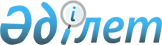 Хромтау аудандық мәслихатының 2021 жылғы 30 желтоқсандағы № 164 "2022-2024 жылдарға арналған Бөгетсай ауылдық округінің бюджетін бекіту туралы" шешіміне өзгерістер енгізу туралы
					
			Мерзімі біткен
			
			
		
					Ақтөбе облысы Хромтау аудандық мәслихатының 2022 жылғы 8 қыркүйектегі № 255 шешімі. Мерзімі өткендіктен қолданыс тоқтатылды
      ШЕШТІ:
      1. Хромтау аудандық маслихатының "2022-2024 жылдарға арналған Бөгетсай ауылдық округінің бюджетін бекіту туралы" 2021 жылғы 30 желтоқсандағы № 164 шешіміне келесідей өзгерістер енгізілсін:
      1-тармақ жаңа редакцияда жазылсын:
      "1. 2022-2024 жылдарға арналған ауылдық округінің бюджеті тиісінше 1, 2 және 3 қосымшаларға сәйкес, оның ішінде, 2022 жылға мынадай көлемде бекітілсін:
      1) кірістер – 109 753 мың теңге, оның ішінде:
      салықтық түсімдер – 2 700 мың теңге;
      салықтық емес түсімдер – 0 теңге;
      негізгі капиталды сатудан түсетін түсімдер – 0 теңге;
      трансферттер түсімі – 107 053 мың теңге;
      2) шығындар – 110 753 мың теңге;
      3) таза бюджеттік кредиттеу – 0 теңге, оның ішінде:
      бюджеттік кредиттер – 0 теңге;
      бюджеттік кредиттерді өтеу – 0 теңге;
      4) қаржы активтерiмен жасалатын операциялар бойынша сальдо – 0 теңге, оның ішінде:
      қаржы активтерiн сатып алу – 0 теңге;
      мемлекеттің қаржы активтерін сатудан түсетін түсімдер – 0 теңге;
      5) бюджет тапшылығы (профициті) – -1 000 мың теңге;
      6) бюджет тапшылығын қаржыландыру (профицитін пайдалану) – 1 000 мың теңге, оның ішінде:
      қарыздар түсімі – 0 теңге;
      қарыздарды өтеу – 0 теңге;
      бюджет қаражатының пайдаланылатын қалдықтары – 1 000 мың теңге.".
      2. Көрсетілген шешімнің 1 қосымшасы осы шешімнің қосымшасына сәйкес жаңа редакцияда жазылсын.
      3. Осы шешім 2022 жылғы 1 қаңтардан бастап қолданысқа енгізіледі. 2022 жылға арналған Бөгетсай ауылдық округінің бюджеті
					© 2012. Қазақстан Республикасы Әділет министрлігінің «Қазақстан Республикасының Заңнама және құқықтық ақпарат институты» ШЖҚ РМК
				
      Хромтау аудандық мәслихатының хатшысы 

Д. Х. Мулдашев
Хромтау ауданы мәслихатының 2022 жылғы 08 қыркүйектегі 
№ 255 шешіміне қосымшаХромтау аудандық мәслихаттың 2021 жылғы 30 желтоқсандағы № 164 шешіміне 1 қосымша
Санаты
Санаты
Санаты
Санаты
Сомасы (мың теңге)
Сыныбы
Сыныбы
Сыныбы
Сомасы (мың теңге)
Кіші сыныбы
Кіші сыныбы
Сомасы (мың теңге)
Атауы
Сомасы (мың теңге)
1
2
3
4
5
I. Кірістер
109 753
1
Салықтық түсiмдер
2 700
04
Меншікке салынатын салықтар
2 200
1
Мүлікке салынатын салықтар
100
3
Жер салығы
300
4
Көлік құралдарына салынатын салық
1 800
3
Негізгі капиталды сатудан түсетін түсімдер
500
03
Жерді және материалдық емес активтерді сату
500
1
Жер учаскелерін сатудан түсетін түсімдер
500
4
Трансферттердің түсімдері
107 053
02
Мемлекеттiк басқарудың жоғары тұрған органдарынан түсетін трансферттер
107 053
3
Аудандық (облыстық маңызы бар қаланың ) бюджетінен түсетін трансферттер
107 053
Функционалдық топ
Функционалдық топ
Функционалдық топ
Функционалдық топ
Функционалдық топ
Сомасы (мың теңге)
Кіші функция
Кіші функция
Кіші функция
Кіші функция
Сомасы (мың теңге)
Бюджеттік бағдарламалардың әкімшісі
Бюджеттік бағдарламалардың әкімшісі
Бюджеттік бағдарламалардың әкімшісі
Сомасы (мың теңге)
Бағдарлама
Бағдарлама
Сомасы (мың теңге)
Атауы
Сомасы (мың теңге)
1
2
3
4
5
6
II. Шығындар
110 753
01
Жалпы сипаттағы мемлекеттiк қызметтер
37 360
1
Мемлекеттiк басқарудың жалпы функцияларын орындайтын өкiлдi, атқарушы және басқа органдар
37 360
124
Аудандық маңызы бар қала, ауыл, кент, ауылдық округ әкімінің аппараты
37 360
001
Аудандық маңызы бар қала, ауыл, кент, ауылдық округ әкімінің қызметін қамтамасыз ету жөніндегі қызметтер
37 360
07
Тұрғын ұй –коммуналдық шаруашылық
71 663
3
Елді-мекендерді көркейту
71 663
124
Аудандық маңызы бар қала,ауыл,кент,ауылдық округ әкімінің аппараты
71 663
008
Елдімекендердегі көшелерді жарықтандыру
4 283
009
Елдімекендердің санитариясын қамтамасыз ету
500
011
Елдімекендерді абаттандыру мен көгалдандыру
66 880
12
Көлік және коммуникация
1 730
1
Автомобиль көлігі
1 730
124
Аудандық маңызы бар қала, ауыл, кент, ауылдық округ әкімінің аппараты
1 730
013
Аудандық маңызы бар қалаларда, ауылдарда, кенттерде, ауылдық округтерде автомобиль жолдарының жұмыс істеуін қамтамасыз ету
1 730
V.Бюджет тапшылығы (профициті)
-1 000
VI.Бюджет тапшылығын қаржыландыру (профицитін пайдалану)
1 000
8
Бюджет қаражатының пайдаланылатын қалдықтары
1 000
01
Бюджет қаражаты қалдықтары
1 000
1
Бюджет қаражатының бос қалдықтары
1 000